ESTRELLA 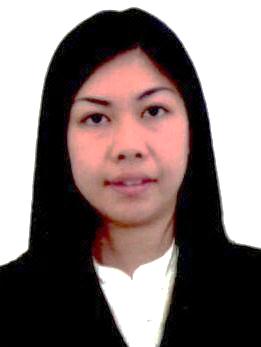 Handyphone No.	:	C/o 0505891826E-mail Address	:	estrella.379211@2freemail.com CAREER PROFILE:An experienced secretary with a proven track record of successfully managing simultaneous meeting deadlines and consistently and accurately. A strong administrative background coupled with excellent computer skills facilitates the provision of complete secretarial support. Known as hard worker, committed to the efficient completion of challenging projects with deadlines. A self-motivated worker who is able to communicate effectively at all levels. A conscientious worker who is always willing to go the extra mile. Recognized for professionalism, resourcefulness and competence in managing affairs and supporting organizational goals. OBJECTIVE:Seeking any position commensurate to my qualifications where my extensive experience will be further developed and utilized.KEY SKILLS, CORE COMPETENCIES and STRENGTHSCommunication skillsData collection and management Attention to detailResponsible HardworkingInitiativeWORK EXPERIENCE:Secretary of the Executive DirectorPROFILE RECRUITMENTJanuary 2012 – presentDuties and Responsibilities:Provide full secretarial and admin support to ensure the smooth running of the Operations.Develop and maintain document control processes for the efficient management.Perform data-entryt, recording, printing and filing duties.Receives calls and e-mails.Manage the company’s sensitive information with strict confidentiality.Prepares letters, memos, presentations, reposrts and proposals as required.Prepares NOC / Quotations for hired manpower supply.Prepares manpower supply contracts for constructions.Typing the Security Pass applications for workers who are assigned to work in Oil and Gas Field.Monitoring the expiry dates of the CNIA Pass.Responsible to answer all the queries of the client with regards to Manpower Supply through email or telephone.Holds the Petty Cash Fund and records the invoices of the Petty Cash.In-charge of calling clients for payment collection.Assists the Accounts Department for timesheets.Support the accounting position by reviewing invoices, receipts, & ensuring purchase orders are issued in accordance with company procedures.Perform general office duties such as ordering supplies and filing systemsUpdates the arrival of the workers and submit Original Visa in the camp.Provide administrative/clerical support to other áreas of the Company, as required.Performs other duties as assigned or required.Office SecretaryAL ZAFRAN DESIGN & DECORATION WORKSSeptember 2011 – January 2012Duties and Responsibilities:Reports directly to the General Manager.Perform telemarketing calls and respond to customer requests.Receives calls/fax/e-mails.Preparing timesheets of the workers.Prepares monthly salary of the workers.Prepares contract and  quotations for manpower supply.Any other administrative duties required.Store Manager7 For All Mankind BoutiqueGreenbelt 5 MakatiAugust 19, 2010 – April 01, 2011	Duties and Responsibilities:Responsible for every phase day-to-day store operations.Established sales goals managed budgets and devised sales forecasts.Maximized sales and profitability of assigned areas through execution of company programs. Interviewed, hired, trained, mentored, coached and evaluated performance of hourly associates.Worked with store managers to ensure merchandise changes aligned with sales patterns.Worked directly with vendors to confirm and verify shipments.Managed all aspects of merchandising, window displays, and stockingAssisted in weekly inventory of all stocks.Responsible for the receiving and proper stocking of all  merchandise.Responsible for customer service duties which includes answering customer queries, problem solving and providing detailed information on new products / promos.Ensured excellence in customer service and resolved all problems at the store level.Monitors staff’s attendance and reports extreme attendance deviations.Store Systems Development and Audit Assistant GOLDEN ABC, INC.1155 EDSA Balintawak Quezon CityNovember 06, 2007 – April 17, 2009	Duties and Responsibilities:Assist the Store Systems Specialist and Customer ServiceSpecialist in the collation, filing and drafting of reports of all audit findings for Store Operations Audit, Cash Audit and  Customer Service Audit. Keeps the masterlist of all audit findings and updates this on a regular basis. Coordinates with the Store Sales Manager & District Sales Manager in the submission of Action Plans for audit findings for both Store Operations Audit and  Customer Service Audit. Conducts Store Operations Audit, Cash Audit and Customer Service Audit.Develops and drafts proposals for new and/or revised strategic policies and operating procedures, standrads and guidelines.Assist the Audit Supervisor in researching and analyzes best operating, management, administrative, and/or business practices, relative to achievement of divisional goals and operating objectives; develops and evaluates alternatives,  approaches and presents recommendations.Store SupervisorMEMO BoutiqueBranches:SM Megamall (February 2004 – May 2005)SM North EDSA (May 2005 – September 2005)Glorietta (September 2005 – October 2005)SM San Lazaro (October 2005 –  August 2006)FORME BoutiqueBranch:SM San Lazaro (August 2006 – August 2007)PENSHOPPE BoutiqueBranch:SM Sta. Mesa (August 2007 – November 04. 2007)Duties and Responsibilities:Assist the Store Manager in the efficient operations of the back office and in maintaining operational efficiency in the selling area.Maintains and secures the store’s official files, reports, logbooks and other required documentation.Opens and/or closes the store and ensures implementation of all opening and closing procedures.Ensures timely collection of all store accounts-credit cards payments, outright dealers, etc.Creates the necessary collection lists for credit card collections and downloads the same to the Accounting Department.Conducts daily cash audit of the store’s total cash funds and records the same in the Daily Cash Count Logbook.Monitors staff’s attendance and reports extreme attendance deviations.Inputs DTR of staff and downloads the same to the Payroll Department for processing.Prepares the store’s petty cash replenishment reports.Coordinate store concerns in the absence of the Store Manager.Implements markdown and mark-up directives from the IPA Department.Updates master file in the computer’s database.Confirms actual receipts of deliveries as well as the disclosure of discrepancies.Supervises monthly cycle count per product group.Implements the month-end procedure to calculate the month’s ending inventory balance and carries this over as the next month’s beginning balance.Updates tracking sheets of all transfers.Data Encoder5M’s COMPUTER and BUSINESS CENTEREspaña, ManilaJuly 23, 2003 – December 23, 2003	Duties and Responsibilites:Entering dataOperating Equipment such as keyboards, scanners, printers and copy machines.Administrative Tasks such as word processing, fillingo ut paperworks, and maintaining records and files.Data EncoderNYK-Fil Ship ManagementIntramuros, ManilaSeptembet 03, 2002 – October 30, 2002Data Encoder (On-the-Job Training)NYK-Fil Ship ManagementIntramuros, ManilaJune 27, 2002 – Augutst 30, 2002EDUCATIONAL ATTAINMENT:1999 – 2003 	CENTRO ESCOLAR UNIVERSITY		Mendiola Manila		Bachelor of Science in Commerce		Major in Computer Science and Information System (CSIS)1995 – 1999	CAMILING CATHOLIC SCHOOL		Camiling, Tarlac		Secondary Education1987 – 1995 	CAMILING CATHOLIC SCHOOL		Camiling, Tarlac		Primary EducationCOMPUTER SKILLS:Microsoft Word, Excel, Powerpoint, Outlook ExpressMicrosoft Windows XPMicrosoft Office XP Proffesional	PERSONAL INFORMATION:Birth Date		:	April 06, 1982	Age			:	34 y/oHeight			:	5’5Weight			:	125 lbs.Citizenship		:	FilipinoReligion			: 	Roman CatholicREFERENCE:Available upon request.To the Human Resources Development OfficerDear Sir / Madam:It is my utmost desire to apply to any position commensurate to my degree in your prestigious Company. I am a graduate of Bachelor of Science in Commerce Major in Computer Science and Information System (CSIS). I have been working in various companies for more tan fourteen years. I believe that whatever expereinces and skills I have gained in my previous work will benefit your Company. If given the chance, I am willing to prove my worth. The key strengths that I possess for success in this position include:I strive for continued excellenceStrong verbal, personal and written communication skills, client & partnership relationship management, business development, attention to detail& organized, self-sufficient & proactive, client & partner hospitality, profesional public speaking & presentation experience, ability to successfully training others, adaptability and ability to work under pressure.Tolerant and flexible to different situations, confidence, motivation and determination, ability to deal with rejection.Decision making, critical thinking, good organizational and time management skills.Experience has taught me how to build strong relationships with all departments in an organization. I have the ability to work within a team as well as cross-team.Please refer to my resume for additional information on my experience.I can be reached anytime.Thank you for your time and consideration. I look forward to speaking with you about this employment opportunity.Sincerely,ESTRELLA 